2023シーズン団体サポート会員お申込書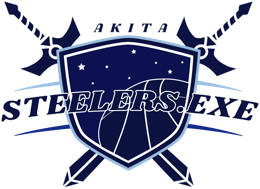 下記に必要事項をご記入の上、Eメールにてお送りください。同時に、お振込みをお願いいたします。お振込が確認出来次第、会員名簿にご登録をさせていただきます。ご支援・ご協賛、誠にありがとうございます。心より感謝申し上げます。秋田スティーラーズ 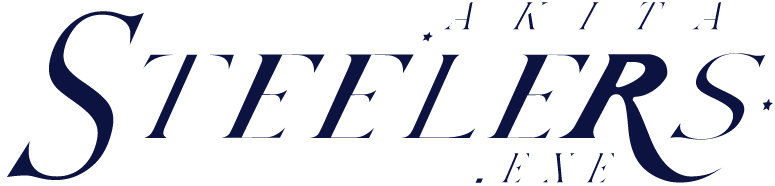 TEL : 080-5733-4257 MAIL : akita.steelers@gmail.com会社名(団体名等)フリガナフリガナフリガナ会社名(団体名等)代表者名フリガナご担当者名フリガナ代表者名　　　　　（役職名　　　　　　）ご担当者名　　　　　（役職名　　　　　　）ご住所フリガナフリガナフリガナご住所〒〒〒お電話番号E-MAIL　　　　　　　　　　　　　　　　　　＠　　　　　　　　　　　　　　　　　　＠　　　　　　　　　　　　　　　　　　＠メールマガジン　□ 希望します　  □希望しません　□ 希望します　  □希望しません　□ 希望します　  □希望しませんお振込先　秋田銀行　仁賀保支店　普通　1028614　北都銀行　象潟支店　普通　8125110　　　　　　　　　　　　　　　　　　　　　　　　※恐れ入りますがお振込手数料は振込者様負担となります。お振込先　秋田銀行　仁賀保支店　普通　1028614　北都銀行　象潟支店　普通　8125110　　　　　　　　　　　　　　　　　　　　　　　　※恐れ入りますがお振込手数料は振込者様負担となります。お振込先　秋田銀行　仁賀保支店　普通　1028614　北都銀行　象潟支店　普通　8125110　　　　　　　　　　　　　　　　　　　　　　　　※恐れ入りますがお振込手数料は振込者様負担となります。お振込先　秋田銀行　仁賀保支店　普通　1028614　北都銀行　象潟支店　普通　8125110　　　　　　　　　　　　　　　　　　　　　　　　※恐れ入りますがお振込手数料は振込者様負担となります。お振込先　秋田銀行　仁賀保支店　普通　1028614　北都銀行　象潟支店　普通　8125110　　　　　　　　　　　　　　　　　　　　　　　　※恐れ入りますがお振込手数料は振込者様負担となります。お振込先　秋田銀行　仁賀保支店　普通　1028614　北都銀行　象潟支店　普通　8125110　　　　　　　　　　　　　　　　　　　　　　　　※恐れ入りますがお振込手数料は振込者様負担となります。お振込先　秋田銀行　仁賀保支店　普通　1028614　北都銀行　象潟支店　普通　8125110　　　　　　　　　　　　　　　　　　　　　　　　※恐れ入りますがお振込手数料は振込者様負担となります。お振込先　秋田銀行　仁賀保支店　普通　1028614　北都銀行　象潟支店　普通　8125110　　　　　　　　　　　　　　　　　　　　　　　　※恐れ入りますがお振込手数料は振込者様負担となります。